Hand- und Fußabdruck Maus FrederickHabt ihr Lust einen Hand- oder Fußabdruck von euch zu machen und ihn in die Maus Frederick zu verwandeln?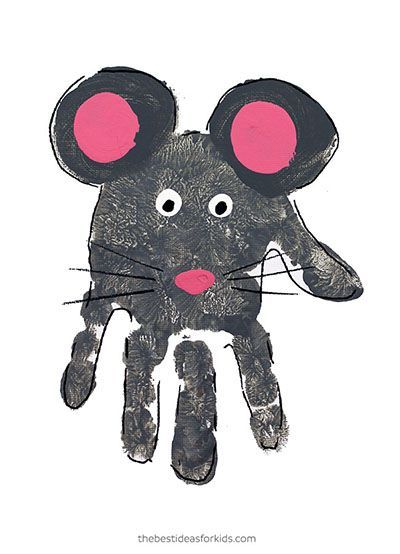 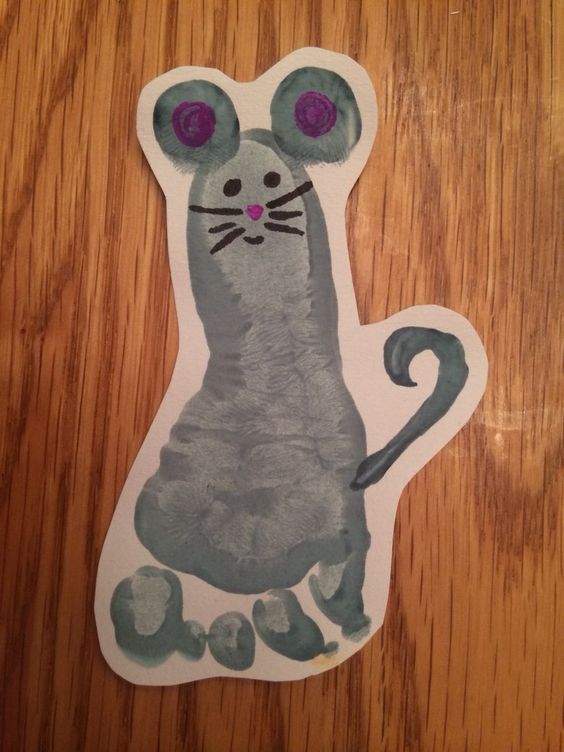 https://www.pinterest.fr/pin/833377106040533490/https://www.pinterest.de/pin/529173024957784622/